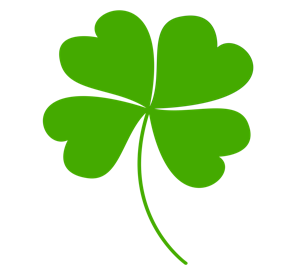 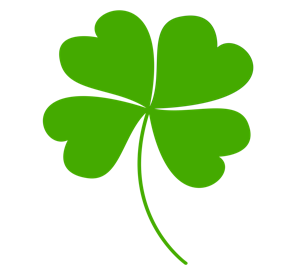 This Week in KindergartenMarch 4-8, 2023